№ 71                                                                               от "16" февраля  2021 года                                        Р Е Ш Е Н И Е Собрания депутатов Шиньшинского сельского поселения О внешней проверке годового отчетаоб исполнении бюджета  Шиньшинского сельского поселения  за 2020 годРуководствуясь статьей 264.4 Бюджетного кодекса Российской Федерации, Собрание депутатов Шиньшинского сельского поселения РЕШАЕТ:1. Создать на период с 25 февраля 2021 года по 29 марта 2021 года  временную контрольную комиссию по внешней проверке годового отчета об исполнении бюджета Шиньшинского сельского поселения за 2020 год в составе:Председатель комиссии:Петухова Галина КонстантиновнаЧлены комиссии:Акпаев В.Д., Николаев Н.Г., Ильина Н.И.2. Временной контрольной комиссии по внешней проверке годового отчета об исполнении бюджета Шиньшинского сельского поселения  за 2020 год подготовить и представить заключение на годовой отчет об исполнении местного бюджета  в  срок не позднее  24 марта 2021 года.          3. Комиссии в своей работе руководствоваться Порядком проведения внешней проверки годового отчета об исполнении бюджета Шиньшинского сельского поселения утвержденным решением Собрания  депутатов   МО «Шиньшинское сельское поселение»  № 32 от 24 марта 2010 года.4. Контроль за исполнением настоящего решения возложить на постоянную комиссию по бюджету, налогам и предпринимательству.Глава Шиньшинского сельского поселения                 Николаева Р.М.Шенше ял кундемдепутатше- влакын  Погынжо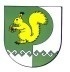 Собрание депутатовШиньшинского сельского поселения425 154 Морко район.Шенше ял, Петров  урем, 1вТелефон-влак: 9-61-97425 154, Моркинский район,село Шиньша, ул.Петрова, 1вТелефоны: 9-61-97